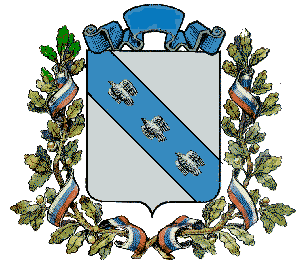 РОССИЙСКАЯ ФЕДЕРАЦИЯАДМИНИСТРАЦИЯ ПОЛЯНСКОГО СЕЛЬСОВЕТАКУРСКОГО РАЙОНА КУРСКОЙ ОБЛАСТИР А С П О Р Я Ж Е Н И Е от  12 апреля 2024 года                                                                           № 11-р село ПолянскоеОб установлении  особого  противопожарного режима на территории  Полянского сельсовета Курского    района           В соответствии с Федеральным законом № 131-ФЗ от 06.10.2003 г. «Об общих принципах организации местного самоуправления в Российской Федерации», постановлением Правительства Курской области от 11.04.2024 № 286-пп «Об установлении особого противопожарного режима на территории Курского района Курской области»,   распоряжением главы Курского района № 269 от 12.04.2024г. «Об установлении особого противопожарного режима на территории Курского района Курской области» 1. Установить с 12 апреля 2024 года в границах территории Полянского сельсовета Курского района Курской области особый противопожарный режим до принятия решения о его отмене. 2. На период действия особого противопожарного режима на территории Полянского сельсовета Курского района Курской области:-усилить контроль за пожарной обстановкой и организацией выполнения противопожарных мероприятий, определить  дополнительные меры ограничительного характера, в том числе по запрету на использование открытого огня и посещения лесов;- организовать проведение сходов граждан по населенным пунктам Полянского сельсовета, с проведением разъяснительной работы об угрозе неконтролируемых палов сухой растительности и мусора, а также о запрете посещения лесов.- организовать проведение рейдов и  патрулирование населенных пунктов  с целью контроля за выполнением противопожарных мероприятий; - привлечь силы и средства сельхозпроизводителей для выполнения противопожарных мероприятий, в том числе исключающих возможность распространения огня на здания и сооружения (устройство защитных противопожарных полос, удаление сухой растительности), обратив особое внимание на готовность сил и средств к тушению пожаров и исправность источников противопожарного водоснабжения; -дополнительно, при необходимости-привлечение населения для локализации пожаров вне границ населенных пунктов, а также эвакуацию в  безопасные районы населенного пункта; - организовать работу по обеспечению выполнения правил благоустройства населенных пунктов, своевременной уборке несанкционированных свалок твердых коммунальных отходов; - проверить готовность установленных в населенных пунктах средств оповещения о пожаре.- уточнить списки граждан, отнесенных  к «группе риска». 3. Контроль  за исполнением настоящего распоряжения возложить на специалиста по ГО и ЧС -Коротченко Л.В. 4. Распоряжение вступает в силу со дня его подписания. Глава  Полянского  сельсовета  Курского  района                                                                Н.В. Богатых           